ОТЧЕТ О РЕЗУЛЬТАТАХ САМООБСЛЕДОВАНИЯМБДОУ «Детский сад №1  «Серло» с.Чечен-АулГрозненского муниципального  района»за 2018 учебный годВЕДЕНИЕ               Настоящий отчет подготовлен по результатам проведения самообследования, согласно требованиям федерального законодательства, которое обязывает образовательные организации ежегодно осуществлять процедуру самообследования и размещать соответствующий отчет на сайте организации (статья 28 Федерального закона от 29 декабря 2012 г. № 273-ФЗ «Об образовании в Российской Федерации (с изменениями и дополнениями)).  Самообследование проводилось в соответствии с требованиями приказов Министерства образования и науки РФ от 14 июня 2013 г. № 462 «Об утверждении Порядка проведения самообследования образовательной организацией» и от 10 декабря 2013 г. № 1324 «Об утверждении показателей  деятельности образовательной организации, подлежащей самообследованию».  Оценка и организация образовательной деятельности. 1.1. Общая характеристика дошкольного образовательного учреждения. Это арендуемое здание, яркие игровые площадки для 7 возрастных групп, игровая площадка, помещения, обустроенные эстетично, практично.    В  ближайшем окружении: находится  Чечен-Аульская  врачебная амбулатория . Проект здания адаптирован к местным климатическим и экологическим условиям. Здание и оборудование ДОУ отвечает требованиям техники безопасности, требованиям  Госпожнадзора, СанПиН.Установлен  необходимый  режим 	функционирования  учреждения (водоснабжения, освещения, отопления и пр.). Комплектование групп. В дошкольном учреждении в течение 2015-2018 учебного года функционирует               7 возрастных групп, численность  236 детей.Группы сформированы по возрастному принципу. Прием детей в детский сад осуществляется на основании путевки МБДОУ Грозненского района, медицинского заключения, заявления и документов, удостоверяющих личность одного из родителей (законных представителей).  Характеристика воспитанников ДОУ 1.2. Правоустанавливающие документы: 1.2.1. Лицензия на осуществление образовательной деятельности                от 01 июля 2015г.1.2.2. Наличие и реквизиты документов о создании образовательного учрежденияИмеется:  -Распоряжение Правительства ЧР от 20.01.2015год № 6. «О создании муниципального дошкольного образовательного учреждения дошкольного образования «Детский сад № 1 «Серло» в с. Чечен-Аул.1.2.3. Наличие свидетельств (о внесении записи в Единый государственный реестр юридических лиц;  ОГРН -_1152036000600о постановке на учет в налоговом органе юридического лица, о внесении в реестр имущества (здание, земля)  ИНН -2004008195КПП-2004010013.Документация дошкольного образовательного учреждения. устав учреждения;  программа развития учреждения;  образовательная программа;  приказы и распоряжения  заведующего   учреждения;  локальные акты;  коллективный договор;  годовой план работы учреждения;  инструкции по технике безопасности;  инструкции по охране труда работников учреждения;1.4. Документация, касающаяся трудовых отношений. книга учёта трудовых книжек работников, личные дела работников;приказы по личному составу, книга регистрации приказов по личному составу;трудовые договоры с работниками и дополнительные соглашения к трудовым договорам;коллективный договор;правила внутреннего трудового распорядка;штатное расписание дошкольного образовательного учреждения (соответствует установленным требованиям, структура и штатная численность в соответствии с Уставом);должностные инструкции работников;журналы проведения инструктажа.2. Система управления дошкольного образовательного учреждения Управление в учреждении строится на основе принципов единоначалия и коллегиальности и осуществляется в соответствии  с законодательством Российской Федерации и Чеченской Республики.общим  собранием, представительским  советом,педагогическим советом, родительским комитетом. 1 структура: общественное управление Общее собрание представляет трудовой коллектив учреждения. Компетенция общего собрания: -разработка и принятие локальных актов, касающихся педагогических  работников; -разработка и принятие локальных актов, затрагивающих интересы всех  работников Учреждения; утверждает положение об общем собрании.Управляющий  советСовет ДОУ- является представительным органом самоуправления всех участников образовательного процесса, постоянно действующим выборным представительным органом ДОУ для рассмотрения вопросов, отнесенных к его компетенции. Основной целью создания Совета ДОУ является – содействие осуществлению управленческих начал, развитию инициативы коллектива, реализации прав ДОУ в решении вопросов, способствующих организации образовательного процесса и финансово-хозяйственной деятельности, расширению коллегиальных, демократических форм управления, и воплощение в жизнь государственно-общественных принципов управления. Педагогический совет К компетенции педагогического совета относятся:                                                                                                                           -обеспечение коллегиальности в решении вопросов организации образовательного процесса; -выбор и анализ работы, программ воспитания и обучения детей; -рассмотрение и обсуждение методических направлений работы с детьми в различных группах, а также все вопросы содержания, методов и форм воспитательного и образовательного процесса; -утверждение годового плана учреждения; -рассмотрение вопросов повышения квалификации и переподготовки кадров; -организация дополнительных образовательных услуг; -осуществление контроля выполнения воспитательно-образовательной деятельности учреждения. Родительский комитет - обсуждает Устав учреждения и вносимые в него изменения и дополнения;                                -заслушивает отчеты заведующего о создании условий для реализации общеобразовательных программ в Учреждении; -участвует в подведении итогов деятельности Учреждения за учебный год по вопросам работы с родительской общественностью; -принимает участие в планировании и реализации работы по охране прав и интересов воспитанников и их родителей (законных представителей) во время педагогического процесса в Учреждении; -содействует  организации совместных с родителями                                                   (законными представителями) -мероприятий в Учреждении( родительских собраний, родительских клубов, Дней открытых дверей и др.);-оказывает посильную помощь Учреждению в укреплении материально-технической базы, благоустройству его помещений, детских площадок и территории силами родительской общественности. 2 структура – административное управление. 1 уровень – заведующий. Руководство деятельностью ДОУ осуществляет заведующий, который назначается на должность и освобождается от должности Учредителем. Заведующий осуществляет непосредственное руководство детским садом и несет ответственность за деятельность учреждения. К компетенции заведующего относятся вопросы осуществления текущего руководства деятельностью Учреждения, за исключением вопросов, отнесенных федеральными законами или Уставом к компетенции Учредителя Учреждения, Наблюдательного Совета Учреждения или иных органов Учреждения.2-уровень:  -заместитель заведующей воспитательной и методической работе,                                  -завхоз 3-уровень:  - шеф-повар.  В дошкольном образовательном учреждении создана система управления в соответствии с целями и содержанием работы учреждения. Структура  управления  представлена  на  схеме.Функциональная структура внутрисадовского управления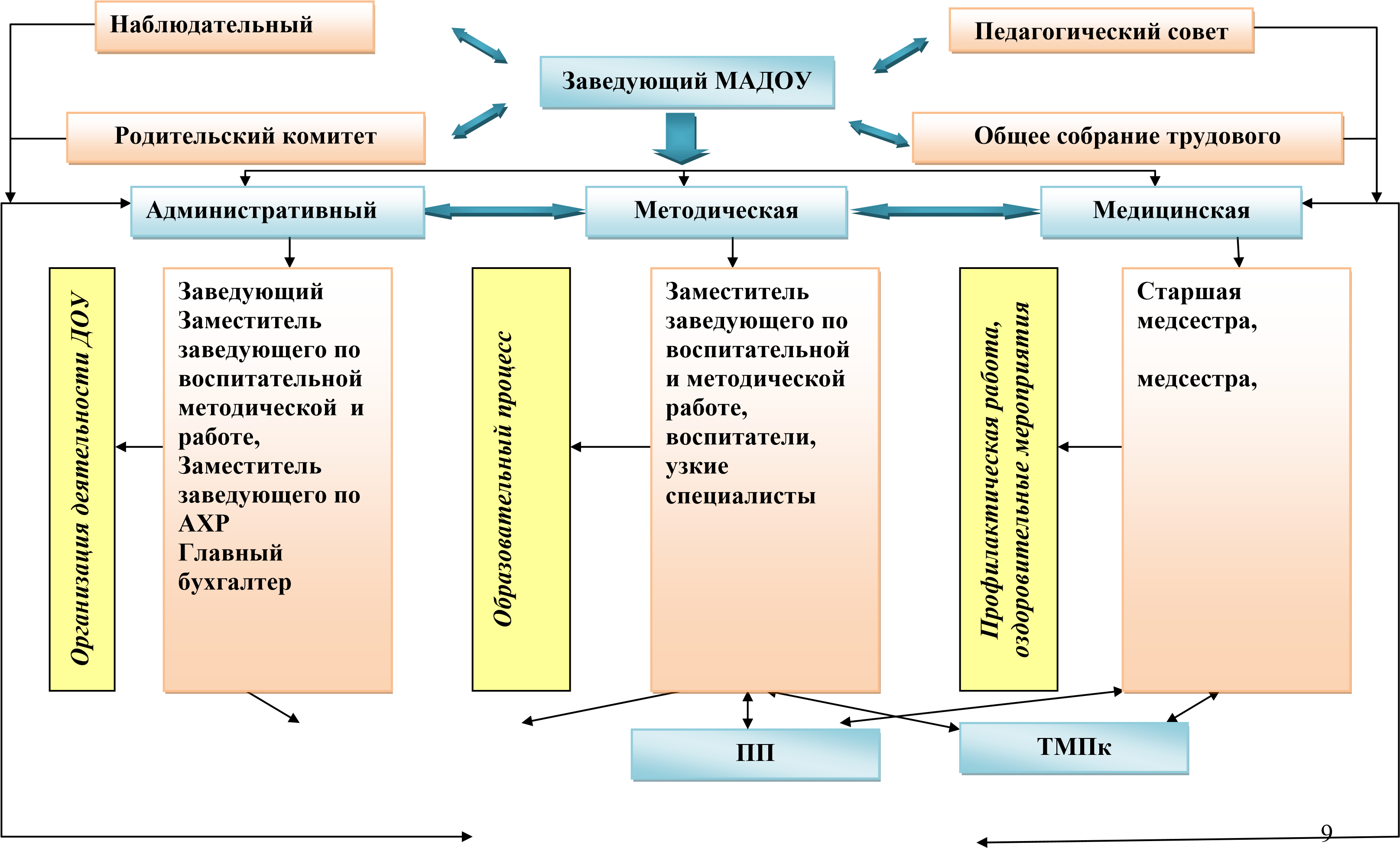 3. Содержание и качество подготовки воспитанников         Образовательная деятельность в детском саду регламентируется основной образовательной программой дошкольного образования, годовым планом работы, учебным планом, расписанием образовательной деятельности. Реализация основной образовательной программы осуществляется в соответствии с федеральными государственными образовательными стандартами дошкольного образования. Содержание образовательной деятельности выстроено в соответствии с основной образовательной  программой «От рождения до школы» под редакцией Н.Е. Вераксы, Т.С.Комаровой, М.А.Васильевой. Ведущие цели Программы – создание благоприятных условий для полноценного проживания ребенком дошкольного детства, формирование основ базовой культуры личности, всестороннее развитие психических и физических качеств в соответствии с возрастными и индивидуальными особенностями, подготовка к жизни в современном обществе, к обучению в школе, обеспечение безопасности жизнедеятельности.  В основу организации образовательной деятельности определен комплексно-тематический принцип с ведущей игровой деятельностью. Решение программных задач осуществляется в разных формах совместной деятельности взрослых и детей, а также совместной деятельности детей. Образовательная деятельность в детском саду строится, прежде всего, на индивидуальном подходе к детям, создании благоприятного микроклимата в группе на основе интересного диалогического общения.  Охрана и укрепление здоровья Особое место отводится здоровьесберегающей деятельности, которая обеспечивает направленность образовательного процесса. Реализация образовательных задач осуществляется в тесной взаимосвязи с оздоровительными задачами. В процессе образовательной деятельности используются элементы здоровьесбергающих технологий, что способствует воспитанию  интереса ребенка к процессу обучения, повышает познавательную активность, улучшает психо – эмоциональное самочувствие и здоровье ребенка.  В ДОУ применяется комплекс средств и мероприятий, направленных на укрепление психофизического и психологического здоровья детей, развития физических качеств:-Обеспечение здорового образа жизни (гибкий, щадящий режим, сбалансированное питание, соблюдение нагрузки, физические нагрузки, гимнастика: утренняя, дыхательная, артикуляционная, для глаз).-Самостоятельная  двигательная  активность, образовательная деятельность по физической культуре. -Гигиенические и водные процедуры, закаливание.-Активный отдых (спортивные развлечения, досуги, дни здоровья, совместные праздники и образовательная деятельность по физической культуре).-Световоздушные ванны (проветривание помещений, прогулки на свежем воздухе, прием детей на улице, обеспечение температурного режима).-Музыкальная терапия (музыкальное сопровождение режимных моментов, утренней гимнастики, праздники, развлечения, использование музыкальных игрушек и инструментов в совместной деятельности).-Психогимнастика (игры и упражнения на развитие эмоциональной сферы, снятие отрицательных эмоций, индивидуальная работа с детьми).Организация коррекционной работы. Работа психологической службы ДОУ ведется по следующим направлениям  деятельности:  диагностической, профилактической, коррекционной, консультативной. Приоритетной  деятельностью педагога - психолога  можно считать психологическое сопровождение детей, а также адаптация детей младшего возраста.  Подготовка к школьному обучению Вопрос преемственности детского сада и школы решается через обеспечение содержательного единства образовательной деятельности. Между детским садом и МБДОУ СОШ № 3 сложились отношения по преемственности по обеспечению успешной адаптации и социализации выпускников ДОУ. Важным аспектом совместной деятельности является формирование у дошкольников положительного отношения к школе, как мотивационного компонента готовности к школе. Это осуществляется посредством организации совместных мероприятий и экскурсий со школой, встреч с учителями начальных классов, бывшими выпускниками детского сада, организация праздников, посвящённых выпуску в школу и т.д.  Методическую работу координируют совместные родительские собрания, педагогические советы, участниками которых являются учителя, воспитатели, педагог-психолог.  Работа с родителями  Важным направлением деятельности ДОУ является работа с семьей. В системе работы с родителями решаем следующие задачи:  -повышение педагогической культуры родителей;   -привлечение родителей в образовательную деятельность;  - вооружение родителей психолого – педагогическими знаниями через психологические тренинги, консультации, семинары. За период учебного года проведены следующие мероприятия с родителями: общие и родительские собрания, КВН для воспитанников и родителей старших групп по ПДД, организована встреча двух групп «Мама, папа и я – спортивная семья», совместные с родителями физкультурные занятия «Вместе с папой, вместе с мамой физкультурой я дружу», с играми в средних и старших группах.  Организация  развивающей предметно-пространственной  среды Одним из условий обеспечения образовательной деятельности является создание предметной развивающей среды, обеспечивающей полноценное физическое, эстетическое, познавательное и социальное развитие детей. В учреждении функционирует_7 групп, которые оснащены учебно-методическими и дидактическими пособиями согласно образовательных областей общеобразовательной программы: различные виды конструкторов, предназначенные для развития логико-математических и конструктивных действий детей, наборы детской игровой модульной мебели. В групповых комнатах оборудованы зоны: книжная, изобразительной и творческой деятельности детей, патриотической, экологической направленности, трудового воспитания. Зонирование уголков оснащено оборудованием согласно требованиям. 4. Оценка организации учебного процесса Учебный план позволяет в ходе образовательного процесса решать задачи по созданию условий для получения дошкольного образования в группах общеразвивающей направленности. Учебный план ориентирован на 36 учебных недель в год.  В учебном плане, в соответствии с требованиями ФГОС ДО, представлена вариативная (не менее 80%) и инвариативная часть (не более 20%). Образовательная программа ДОУ отражает в себе взаимодействие со всеми участниками образовательного процесса (детьми, педагогами, родителями).  В учебном плане, в необходимом объеме отражены образовательные области в соответствии с ФГОС ДО, количество учебного времени, отводимого на их освоение.  В режиме дня групп в соответствии с ФГОС ДО уделяется время для организации непосредственной образовательной деятельности воспитателя с детьми, образовательной деятельности в режимных моментах, самостоятельной деятельности детей.  Содержание образовательной программы ДОУ, рабочих программ педагогов отвечает ФГОС ДО: построено на комплексно-тематическом принципе организации образовательного процесса с учетом интеграции образовательных областей, что позволяет обеспечивать развитие основных интегративных качеств у дошкольников.  Непосредственно образовательная деятельность ведется в соответствии с годовым календарным графиком ДОУ, учебным планом ДОУ осуществляется воспитателями группы.  5. Качество кадрового обеспечения Укомплектованность педагогами согласно штатному расписанию. Согласно штатному расписанию на 2018- 2019 учебный год детский сад укомплектован педагогами на 100%.  Всего в дошкольном учреждении работают 21 педагогов, из них руководящий состав-2; 15-воспитателей, педагог-психолог, педагог дополнительного образования, музыкальный работник, физрук.Распределение педагогического состава по педагогическому стажу работы:-от 5-10 лет- 6 чел.;-от 15-20 лет-2 чел.;-от 20 и более-1 чел.Повышение квалификации педагогических работников.  В образовательной организации сложилась система повышения квалификации педагогов. Составлен перспективный план повышения квалификации через курсовую подготовку сроком на 5 лет, который ежегодно уточняется и корректируется. Каждый педагог имеет возможность не реже одного раза в пять лет пройти курсовую подготовку. При этом обучение осуществляется и за счёт бюджетных, и внебюджетных, и личных средств.  Сведения о повышении квалификации педагогических работников  Качественная характеристика педагогического состава Распределение по уровню образования:-высшее -16 чел;-н/высшее-1 чел;ср./спец.-4 чел.Профессионализм педагогов позволяет организовывать стабильный образовательный процесс и обеспечивать высокое качество образования.  6.Учебно-методическое обеспечение. Учебно-методическое обеспечение соответствует  реализации основной общеобразовательной программы дошкольного образования в соответствии ФГОС дошкольного образования. За 2018-2019учебный год значительно обновилась развивающая предметно-пространственная среда во всех  группах, увеличилось   количество наглядных пособий для всех групп. 7. Качество материально-технического обеспечения    ДОУ расположено в благоприятном месте,  в  2-х этажном помещении. Проект здания адаптирован к местным климатическим и экологическим условиям. Здание и оборудование ДОУ отвечает требованиям техники безопасности, требованиям  Госпожнадзора,  СанПиН. Установлен необходимый режим функционирования учреждения (водоснабжения, освещения, отопления и пр.).                     На территории  имеется хозяйственная зона. Площадь территории детского сада составляет 1000 м2, территория огорожена и хорошо озеленена различными породами деревьев, кустарников и многолетних цветов.   На территории расположены 7 прогулочных участков. Участки оснащены  стационарным игровым оборудованием, отделены друг от друга зелеными насаждениями. В летнее время года разбиваются клумбы и цветники, имеются ландшафтные фигуры. Общая площадь всех помещений детского сада составляет 6008м2.Размеры учебных помещений, мебель соответствует количеству и возрасту воспитанников, имеются компьютеры, определенный комплекс учебных пособий.  Обеспеченность мебелью и  посудой составляет 100%, состояние и маркировка соответствует санитарно – гигиеническим требованиям СанПиН.    Обеспеченность бельем – 100%, состояние соответствует санитарно – гигиеническим требованиям СанПиН. В ДОУ созданы оптимальные условия для оздоровления, обучения, развития и воспитания детей.  В каждой возрастной группе созданы условия для самостоятельного активного и целенаправленного действия детей во всех видах деятельности: игровой, двигательной, изобразительной, театрализованной, конструктивной, познавательно-исследовательской и т.д., которые имеются разнообразные материалы для развивающих игр и занятий, имеется  здоровьесберегающее оборудование, используемое в профилактических целях. Для осуществления занятий по физическому развитию детей функционируют спортивный зал, спортивная площадка, в которой имеется оборудование для игры в баскетбол, волейбол, футбол, тропа здоровья.    Обеспечение безопасности пребывания воспитанников и участников образовательного процесса является одним из приоритетных направлений работы: -разработан  паспорт безопасности (антитеррористической защищенности), согласован с начальником УВД и начальником отдела по делам ГО и ЧС г. Шали; паспорт доступности; имеется Декларация пожарной  безопасности  зарегистрированная ОГПН по Шалинскому району; установлена система контроля доступа, кнопка «тревожной сигнализации», телефон с определителем номера; ведется круглосуточное видеонаблюдение  как наружное, так и внутреннее (27камер); Все воспитанники и сотрудники обеспечены средствами индивидуальной защиты на 100%. Учебно-тренировочные мероприятия по безопасности проводятся по плану 4 раза в год (1 раз в квартал).   На основании законодательной и информативно-правовой базы в ДОУ             разработаны внутренние локальные акты, приказы, инструкции по охране жизни и здоровья детей.  Для обеспечения  соблюдения  требований  охраны  труда, осуществляется административно - общественный контроль, проводимый в соответствии с «Положением об административно- общественном контроле». Контроль, за  соблюдением  норм охраны  труда и безопасности,  осуществляется  профсоюзной  организацией, специалистом по охране труда.Требования к прохождению профилактических осмотров.Все работники  образовательного  учреждения  1 раз в год проходят   бесплатные медицинские обследования, которые проводятся за счет средств учреждения.Требования к организации питания воспитанников.      Одним из условий, обеспечивающих здоровье воспитанников, является организация и качество питания.  Организация питания  осуществляется согласно  «цикличному 10-дневному меню».  Формирование рационов осуществляется с учетом пищевой ценности продуктов, блюд и кулинарных изделий и её соответствия возрастным физиологическим потребностям детей в пищевых веществах и энергии.  В детском саду имеются условия для обеспечения воспитанников питанием: в групповых ячейках созданы условия для приема пищи,  соответствующие   санитарно – гигиеническим требованиям и требованиям охраны жизни и здоровья детей; составлен режим питания, в соответствии с требованиями СанПиН; в ДОУ четырехразовое питание детей  в соответствии с  возрастными и физиологическими потребностями детей. В меню представлены разнообразные блюда; закупка продуктов питания производится по договорам с поставщиками. Все продукты имеют санитарно-эпидемиологическое заключение.  готовая пища выдается только после снятия пробы  и соответствующей записи. Организация питания находится под постоянным контролем у медсестры и администрации детского сада. произведен капитальный ремонт и установлено новое технологическое оборудование на пищеблоке. Во всех учебных,  административных и вспомогательных помещениях в полном объеме имеется необходимое оснащение для осуществления образовательной деятельности.    Материально-техническая база соответствует целям и задачам образовательного процесса.  8. Функционирование внутренней системы оценки качества                                образования                          Руководствуясь с требованиями Федерального закона от 29.12.2012 N 273ФЗ "Об образовании в Российской Федерации», статья 28, пункт 2, подпункта 13 (к компетенции образовательной организации в установленной сфере деятельности относится «обеспечение функционирования внутренней системы оценки качества образования в образовательной организации), Постановления Правительства РФ №662 от 05.08.2013 г. «Об осуществлении мониторинга системы образования» в учреждении создана и осуществляется внутренняя систем оценки качества образования. Внутренняя система оценки качества образования – совокупность организационных норма и правил, обеспечивающих объективную информацию и  последующую оценку  образовательных достижений воспитанников, эффективности деятельности структурных подразделений, включая качество имеющихся ресурсов, качество образовательных программ с учетом запросов основных потребителей образовательных услуг. В рамках функционирования  внутренней системы оценки качества образования осуществляется контроль качества образования по следующим направлениям: качество образования, условия функционирования и развития, эффективность функционирования. Результаты внутреннего мониторинга способствуют принятию обоснованных и своевременных управленческих решений, направленных на повышение качества образовательного процесса и образовательного результата.  9. ПОКАЗАТЕЛИ ДЕЯТЕЛЬНОСТИ ДОШКОЛЬНОЙОБРАЗОВАТЕЛЬНОЙ ОРГАНИЗАЦИИ,                                                           ПОДЛЕЖАЩЕЙ САМООБСЛЕДОВАНИЮВывод:В дошкольном образовательном  учреждении создаются условия для обеспечения качества образования и удовлетворения  запросов родителей,  соответствующие федеральным государственным образовательным стандартам дошкольного образования. ДОУ укомплектовано педагогическими кадрами.  Педагоги активно включаются в инновационную деятельность: апробируются новые педагогические технологии, повышается информационная грамотность педагогов.Уровень усвоения основной образовательной программы дошкольного образования  свидетельствует о положительной динамике результатов по освоению образовательных областей и развитию интегративных качеств воспитанников.Заведующий ДОУ   _______________________	             Габарова Милана Ахдановна 	                Подпись 	                                         Ф.И.О.                                     МУНИЦИПАЛЬНОЕ УЧРЕЖДЕНИЕ«УПРАВЛЕНИЕ ДОШКОЛЬНОГООБРАЗОВАНИЯ ГРОЗНЕНСКОГО МУНИЦИПАЛЬНОГО РАЙОНА» Муниципальное бюджетное дошкольное                                   о  образовательное учреждение"Детский  сад  № 1 «Серло» c.Чечен-Аул Грозненского муниципального района»  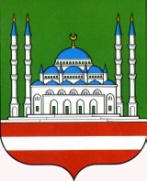              МУНИЦИПАЛЬНИ УЧРЕЖДЕНИИ       «ГРОЗНЕНСКИ МУНИЦИПАЛЬНИ       К1ОШТАН ШКОЛАЛ ХЬАЛХАРА                ДЕШАРАН УРХАЛЛА» Муниципальни бюджетни школал                  Хьалхара дешаран учреждении     «Грозненски муниципальни  к1оштан                  Чечана «Берийн беш №1 «Серло»№ п/пСодержание 1. Оценка образовательной деятельности  1.1. Общая  характеристика  дошкольного  образовательного  учреждения 1.2 Правоустанавливающие документы  1.3 Документация дошкольного образовательного учреждения 1.4. Документация, касающаяся трудовых отношений 2. Система управления организации  3. Содержание и качество подготовки воспитанников 4. Оценка организации учебного процесса 5. Качество кадрового обеспечения 6. Качество учебно-методического обеспечения 7. Качество материально-технического обеспечения 8. Внутренняя система оценки качества образования   9. Анализ показателей деятельности организации Полное наименование Муниципальное дошкольное образовательное учреждение детский сад№1 «СЕРЛО» Год ввода в эксплуатацию02.02.2015г.Адрес366022, Чеченская Республика, Грозненский муниципальный район, с. Чечен-Аул,                                            ул. Набережная, 15	                                                    Тел.  8 928 949 87 72Уровень образованиядошкольное  образованиеЯзыки, на которых осуществляется  образование (обучение)русский язык,чечений  языкРежим работыгодовой цикл: круглогодично режим работы групп: 12 часов при пятидневной рабочей неделе Режим работывремя работы: понедельник – пятница: с 07.00 до 19.00 ЗаведующегоГабарова Милана АхдановнаАдрес электронной почтыLady.gabarova@mail.ruАдрес сайта Sadik SerloКоличество групп: 7Количество воспитанников: 236Общая численность воспитанников Общая численность воспитанников Общая численность воспитанников Общая численность воспитанников Общая численность воспитанников Годы Количество групп Возраст  Количество воспитанников Количество мальчиков  Количество девочек 2018-201973-7 лет 236111125Всего педагогов прошли ПК  в 2017-2018 уч.г.2115(70%)N п/п Показатели Единица измерения 1. Образовательная деятельность 1.1 Общая численность воспитанников, осваивающих образовательную программу дошкольного образования, в том числе: 236 человек1.1.1 В режиме  полного дня (8 - 12 часов) 236 человек 1.1.2 В режиме кратковременного пребывания (3 - 5 часов) 0 человек 1.1.3 В семейной дошкольной группе 0 человек 1.1.4 В форме семейного образования с психолого-педагогическим сопровождением на базе дошкольной образовательной организации 0 человек 1.2 Общая численность воспитанников в возрасте до 3 лет 4человек1.3 Общая численность воспитанников в возрасте от 3 до 7 лет 236 человек 1.4 Численность/удельный вес численности воспитанников в общей численности воспитанников, получающих услуги присмотра и ухода: 100 человек/% 1.4.1 В режиме полного дня (8 - 12 часов) 100 человек/% 1.4.2 В режиме продленного дня (12 - 14 часов) 0 человек/% 1.4.3 В режиме круглосуточного пребывания 0 человек/% 1.5 Численность/удельный вес численности воспитанников с ограниченными возможностями здоровья в общей численности воспитанников, получающих услуги: 0человек/9% 1.5.1 По коррекции недостатков в физическом и (или) психическом развитии 0 человек/% 1.5.2 По освоению образовательной программы дошкольного образования 0 человек/% 1.5.3 По присмотру и уходу 0 человек/% 1.7 Общая численность педагогических работников, в том числе: 19 человек 1.7.1 Численность/удельный вес численности педагогических работников, имеющих высшее образование 16 человек 1.7.2 Численность/удельный вес численности педагогических работников, имеющих высшее образование педагогической направленности (профиля) 16 человек1.7.3 Численность/удельный вес численности педагогических работников, имеющих среднее профессиональное образование 1 человек 1.7.4 Численность/удельный вес численности педагогических работников, имеющих среднее профессиональное образование педагогической направленности (профиля) 1 человек 1.8 Численность/удельный вес численности педагогических работников, которым по результатам аттестации присвоена квалификационная категория, в общей численности педагогических работников, в том числе: 0 человек 1.8.11.8.2ВысшаяПервая 0человек                             0человек                          